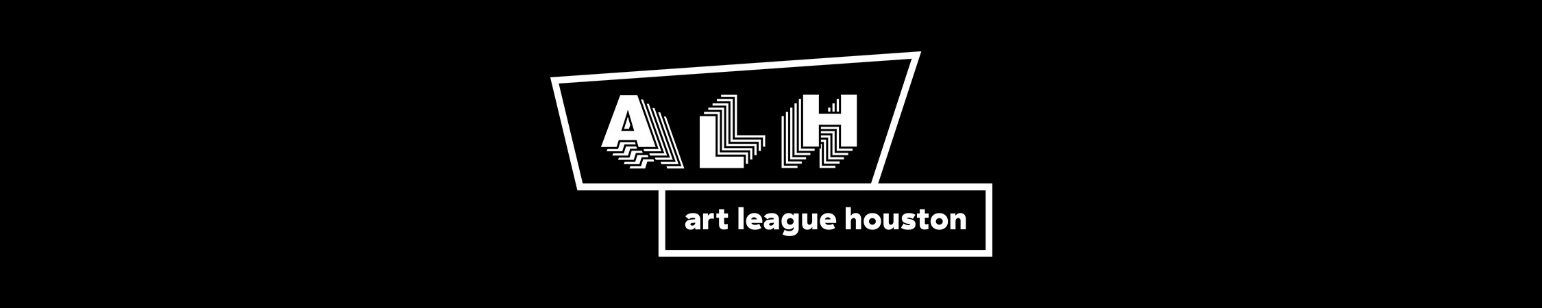 COLLAGE WORKSHOP (MM-8) 
Caroline Graham
All Levels
Saturday and Sunday, 9:30 AM – 3:30 PMMarch 2 & 3 Weekend WorkshopSUPPLY LISTAssortment of papers Any kind tickets, receipts, postcards, letters, wrapping, etc. – if you have a favorite pattern or color, Xerox it several times for multiple uses. You can organize by color and pattern
Tablet of Strathmore Bristol 300 series – vellum or smooth.
ScissorsXacto knife
GluesElmer’s Glue-All or Lineco Neutral pH Adhesive
Scotch restickable glue sticksFor questions about the supply list, please contact your instructor, Caroline Graham, at cgrahamart@hotmail.com